新ＴＯＣビル計画の変更等について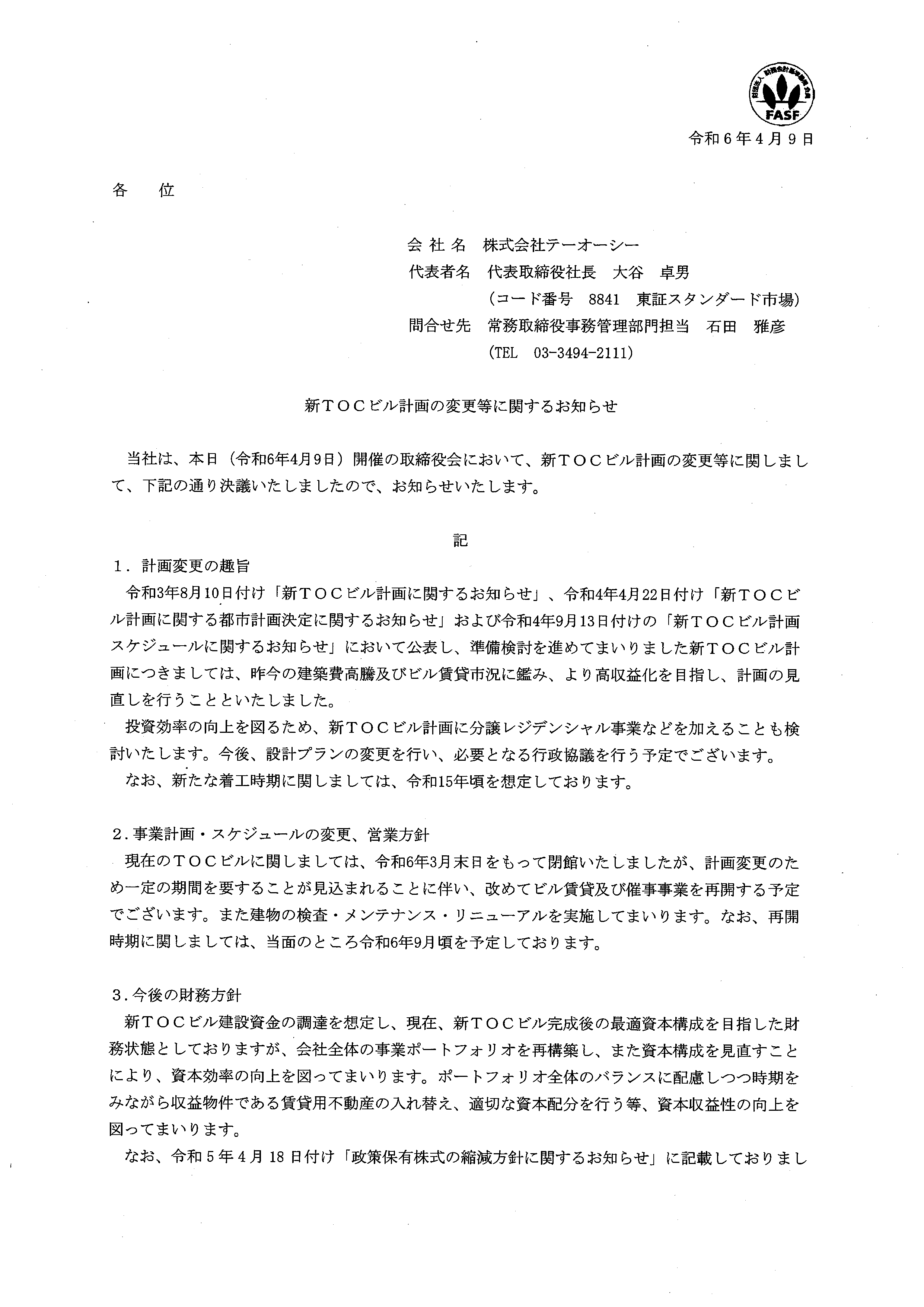 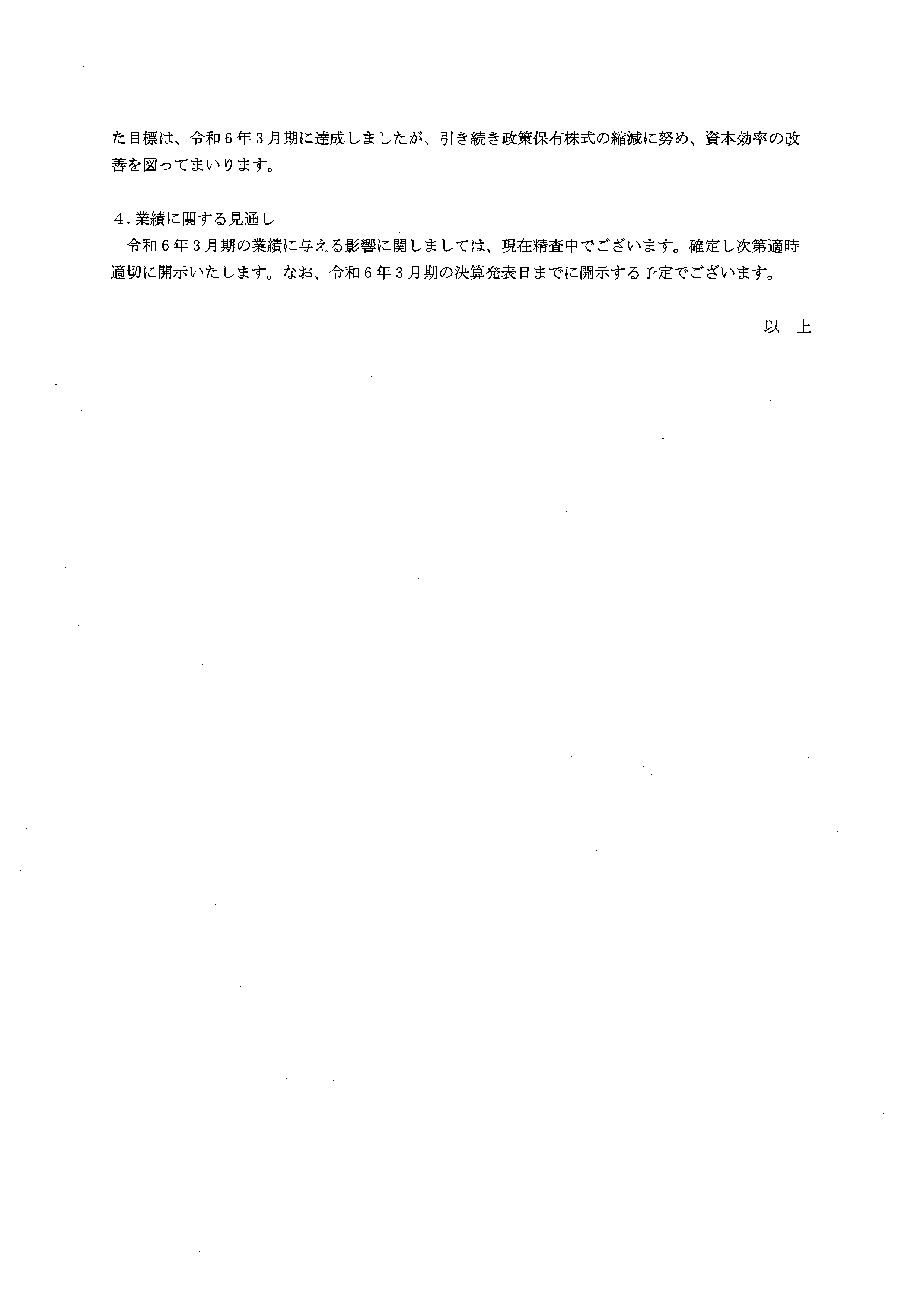 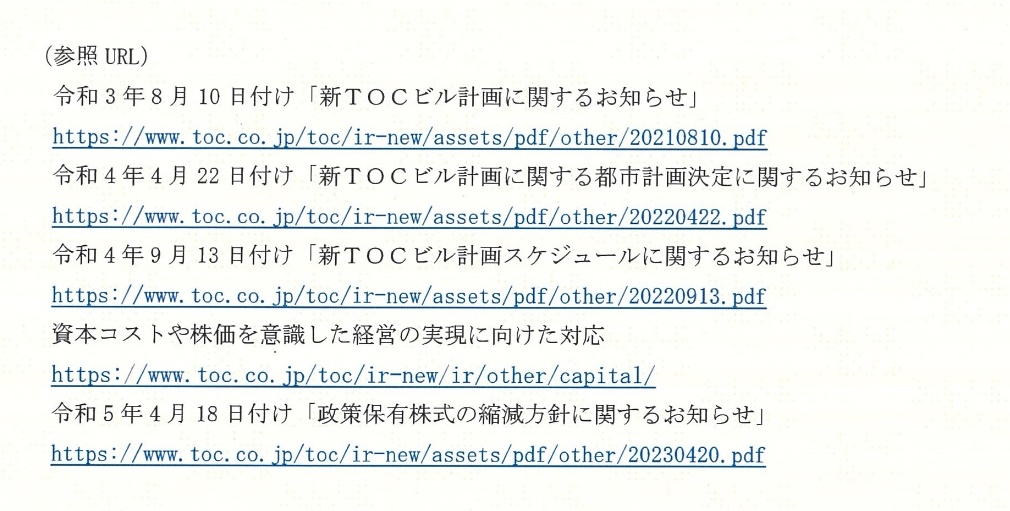 